政协巢湖市委员会办公室文件巢协办[2024]1号关于实施“有事好商量”平台建设“提质增效年”活动的通知市政协各委（室），各镇街政协联络组：根据《巢湖市政协“有事好商量”平台建设的实施方案（试行）》（[巢协字<2023>1号]）和《政协巢湖市委员会2024年度工作要点》的精神，现将实施“有事好商量”平台建设“提质增效年”活动有关事项通知如下：一、高度重视，精心选题。要切实把“有事好商量”平台建设作为人民政协的重要履职平台、联系各界群众的重要渠道，认真总结经验、查找不足、补齐短板。要切实坚持“党政所需、群众所盼、政协所能”原则，选准、选好协商议题，真正把党政的中心工作、基层最关心的事项纳入协商范围。要深入调研，做到协商之前必调研，深入群众、深入一线，摸清情况搞清状况，广泛听取各方面意见，凝聚更多共识，为协商取得成效奠定思想基础。二、整合力量，精心组织。要切实坚持党（工）委领导下、按照“有议题、有调研、有协商、有成果”的标准，规范有序地组织开展协商活动。要充分运用委员活动组片区联合、专委会对口等专门协商力量，注重吸收协商议题各相关方参加协商议事，协商成果要及时报党委政府或有关部门。对于一时难以形成广泛一致意见的协商议题，要稳妥推进，做好解释说明、化解矛盾、理顺情绪工作，最大程度地取得共识，推动协商工作质效一致。三、保证频次，务求实效。各镇街政协联络组在实施过程中要注重提升质量，坚持制度化、规范化协商，保持必要协商频次，注意必要材料的收集整理，材料包括但不限于协商议题、调研情况、协商活动、协商成果等情况，注意总结好的做法经验，及时将协商成果和案例上传至合肥智慧政协平台（巢湖市政协帐号：chszx,登录密码HFzx@1949），并于11月下旬形成专项工作小结报送市政协办。四、适时调度，总结提升。市政协各专委会要积极协助对口联系的镇街政协联络组谋划协商议题、共同调研、参与协商；对于协商议题专业性政策性强的，镇街请求提供专业协商力量支持的，广大政协委员要主动响应、全力支持。市政协将根据活动推进情况及时进行调度，组织专项调研督导，帮助协调解决工作推进中的问题和困难，并将在年度委组工作汇报上专门听取汇报，及时总结经验，不断提升工作水平。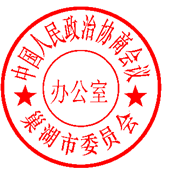 　　　　　　　　　　政协巢湖市委员会办公室　　　　　　　　　　　2024年3月15日